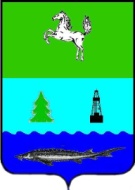 СОВЕТ ЗАВОДСКОГО СЕЛЬСКОГО ПОСЕЛЕНИЯПАРАБЕЛЬСКОГО РАЙОНАТОМСКОЙ ОБЛАСТИРЕШЕНИЕот 19.08.2019								                                              	№11 О внесении изменений в решение Совета Заводского сельского поселения от 05.03.2008 № 08 «Об утверждении положения «О бюджетном процессе в Заводском сельском поселении»В соответствии с Бюджетным кодексом Российской Федерации, а так же с учетом внесенных в него изменений и дополнений, в целях приведения Положения «О бюджетном процессе в Заводском сельском поселении» в соответствие с действующим законодательством Российской Федерации,Совет поселения РЕШИЛ:1. Внести следующее изменения в Положение «О бюджетном процессе в Заводском сельском поселении», утвержденные решением Совета Заводского сельского поселения от 05.03.2008 № 08 (далее – Положение):В Статье 5 Положения исключить следующие пункты:- утверждает порядок осуществления муниципальных заимствований, обслуживания и управления муниципальным долгом;- определяет порядок расходования средств резервных фондов администрации поселения;- принимает решение о предоставлении муниципальных гарантий Заводского поселения;2. Настоящее решение вступает в силу со дня его официального опубликования.3. Опубликовать настоящее решение в Информационном бюллетене Совета Заводского сельского поселения, а также разместить на официальном сайте муниципального образования «Заводское сельское поселение» в информационно-телекоммуникационной сети «Интернет» http://zavodskoesp.ru.4. Контроль за исполнением настоящего решения возложить на контрольно-правовую комиссию Совета Заводского сельского поселения.Председатель совета										М.Ю. ЯнсонГлава поселения										С.А. Трифанова